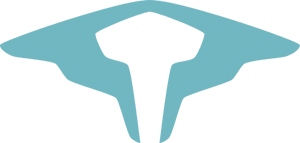 CAMPHILL COMMUNITY HOLYWOODHOUSE COORDINATORJOB DESCRIPTIONKEY RESPONSIBILITIESGeneral responsibilities:Work with our vibrant and dedicated team of employed and volunteer co-workers, people with learning and other disabilities, young people.Ensure that residents are happy and supported.Assist with residential care, personal and social support for adults in the community.Work with management to ensure that statutory requirements are met. Provide assistance with domestic & household needs such as cooking, cleaning, advocating for and encouraging residents to take part.Maintain accurate and up to date care records.Meet all policy, health safety and regulatory requirements.Show a professional and understanding approach at all times.Demonstrate a commitment to work within the ethos and values of our Camphill community.  Provision of emotional & practical support to our residents including helping with cooking, cleaning, personal hygiene, medicine & financial support.Understanding the need for privacy & confidentiality & ensure that residents’ dignity and rights are upheld.To work to and understand, policies & procedures that enable the community to work effectively and fulfil statutory & regulatory requirements.Helping adults to understand information & make choices in their lives.Promote opportunities for adults to interact & integrate into the local community, including assisting attendance at religious services, day opportunities/services & evening activities. Report any maintenance/repair requirements.Compiling and completing residents’ records such as risk assessments, food diaries, care plans and reviewsWorking in partnership with other staff, professionals, and families to ensure residents’ needs are met.Be accountable & take responsibility for own development as a care professional, undertake all training required and participate in reviews and supervisions.Participate in and share ideas and best practice in team and other meetings.Help to organise and facilitate cultural festivals and events (for example valentines’ day, Easter, and Christmas activities).Help to foster the Camphill ethos within the community and further afield.Be honest, punctual, have a good work ethic and be willing to work through problems and/or challenging situations through communication, positive approach, and flexibility.Other reasonable duties as required.Applicants must be able to demonstrate:Experience: Desire to work with people, particularly those with learning disabilities [Essential]Care skills (either through previous work, volunteering or life experience). [Essential]Experience of working with adults with learning disabilities, autism and other disabilities/needs. [Desirable]Empathetic and understanding approach to working with people [Essential]Understand and demonstrate experience of care planning processes, writing care plans and positive behaviour support [Desirable] Good organisation and communication skills, both written and verbal [Essential]Skills/Abilities:Show a commitment to promoting and fostering opportunities for people with learning and other disabilities [essential].Ability to be flexible and adaptable with regards to working hours and care practice. [Essential]Capable of working in partnership with all staff [Essential]Reliable, can work independently and on own initiative without direct supervision [Essential]Ability to cope in difficult and challenging situations, to think on your feet, assess situations effectively and resolve conflicts [Essential]Ability to work in partnership with others, team player and people person [Essential]Understanding the work of Camphill communities, the non-profit, charitable and learning disability sectors [Desirable]Willingness to continue to learn and promote the values of Camphill Holywood and Camphill communities. [Essential]JOB ROLEFostering a supportive environment where residents are supported in all aspects of their lives, can thrive and develop independence.  RESPONSIBLE TO:Community ManagerLOCATION:Holywood HOURS OF WORK:20-40 hours per week including daytime, evening, weekend bank holiday and sleep-insSALARY:£9 per hour.  £9.10 in April 2021CONTRACT:Permanent, part-time/full-time